We will not guarantee for any late orders received after the deadline. In addition, 30% surcharge will apply to orders received after 10th May 2022 and 50% surcharge will be imposed for orders received onsite. Full costs shall apply for cancellations received after 27th May 2022.All items are on rental basis only.All orders will be delivered upon receipt of full payment.Please remit the payment by bank transfer to: Company: Sunyau Expo Pte LtdBank Details: UOB Jurong Point, 1 Jurong West Central 2, Hex 01-16C, Jurong Point Shopping Centre, Singapore 648886Bank Code: 7375, Branch Code: 013, Account No.: 1133083958, Swift Code: UOVBSGSG*All bank charges to be borne by remittersUNIT COSTSGDTOTAL* Kindly type / write in BLOCK letters and please keep a copy for your records.Sunyau Expo Pte Ltd6, Soon Lee Road, Jurong, Singapore 628072 Tel: +65 6266 6728	Fax: +65 6266 2896Website: www.sunyauexpo.com.sg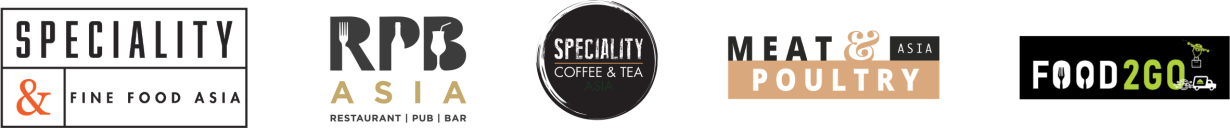 22nd to 24th June 2022Suntec Singapore Convention & Exhibition CentreFORM T7   FLOORING SERVICES22nd to 24th June 2022Suntec Singapore Convention & Exhibition CentreDeadline:10th  May 2022Exhibiting Company:Booth No.:  Company Address:Contact Person: (Mr/Ms) (Mr/Ms)Email: (Please write legibly) (Please write legibly)Tel:Fax:  Fax:  Payment mode: Singapore Cheque   Telegraphic TransferSignature, Company Stamp and DateSignature, Company Stamp and Date